§84.  Director of Bureau of Alcoholic Beverages and Lottery OperationsThe director of the bureau or the director's designee shall:  [PL 2013, c. 368, Pt. V, §20 (AMD).]1.  Manage sale of spirits.  Manage the sale of spirits through agency liquor stores in accordance with applicable laws and rules that provide for the operation of wholesale distribution of spirits;[PL 2013, c. 588, Pt. A, §34 (RPR); PL 2013, c. 588, Pt. A, §35 (AFF).]1-A.  Manage enforcement and licensing activities.  Manage the enforcement and licensing activities of the bureau under section 83‑B;[PL 2013, c. 476, Pt. A, §10 (NEW).]2.  Act as chief administrative officer of bureau.  Act as chief administrative officer of the bureau, having general charge of the office and records and employ such personnel as necessary to fulfill the purpose of this Title.  The personnel must be employed with the approval of the commissioner and are subject to the Civil Service Law;[PL 2021, c. 658, §58 (AMD).]3.  Act as executive secretary.  Act as executive secretary of the commission;[PL 1997, c. 373, §28 (NEW).]4.  Confer with commissioner.  Confer regularly as necessary or desirable and not less than once a month with the commissioner on the operation and administration of the bureau and make available for inspection by the commissioner, upon request, all books, records, files and other information and documents of the bureau;[PL 2021, c. 658, §59 (AMD).]5.  Certification. [PL 2019, c. 13, §7 (RP).]6.  Implement a spirits sales data reporting system.  Collect from reselling agents data on spirits sales made by each reselling agent to establishments licensed to sell spirits for on-premises consumption. The data must include, but is not limited to, the amount and date of sale of each product code sold to on-premises licensees by the reselling agent.  For the purposes of this subsection, "product code" has the same meaning as in section 461.  For the purposes of collecting on-premises spirits sales data from reselling agents, the director shall enter into a contract with a trade association representing states that control and manage the sale of spirits.  The contract must require the trade association to compile aggregate data for each product code on the monthly sales made by reselling agents to establishments licensed to sell spirits for on-premises consumption and to make that data and the data provided in subsection 6‑A available to spirits suppliers.  The contract must also require that neither the bureau nor the trade association may make publicly available any information that would specifically identify the reselling agent, including, but not limited to, the reseller's name, the name of the reseller's agency liquor store, the reseller's agency liquor store's address or the address of any associated storage facility of the reselling agent;[PL 2021, c. 622, §2 (AMD).]6-A.  Wholesale spirits sales data.  Provide to the trade association awarded the contract under subsection 6 data on spirits sales made each month by the State to agency liquor stores.  The data must include, but is not limited to, aggregate sales of each product code sold to agency liquor stores by the State.  For the purposes of this subsection, "product code" has the same meaning as in section 461; and[PL 2021, c. 622, §3 (NEW).]7.  Annual report.  Beginning February 15, 2020, submit a report annually, subject to the approval of the commission, to the Governor and the joint standing committees of the Legislature having jurisdiction over alcoholic beverage matters and appropriations and financial affairs.  The joint standing committee of the Legislature having jurisdiction over alcoholic beverage matters may submit to the Legislature legislation based on the report.  The report must include:A.  A complete statement of the revenues and expenses for the bureau for the preceding calendar year;  [PL 2019, c. 13, §9 (NEW).]B.  A complete statement of the information required by section 83‑B, subsection 11 for the preceding calendar year;  [PL 2019, c. 13, §9 (NEW).]C.  A complete statement of the information required by section 83‑C, subsection 7 for the preceding calendar year;  [PL 2019, c. 13, §9 (NEW).]D.  The information required by section 83‑C, subsection 9; and  [PL 2019, c. 13, §9 (NEW).]E.  Any recommendations for changes to this Title.  [PL 2019, c. 13, §9 (NEW).][PL 2019, c. 13, §9 (NEW).]SECTION HISTORYPL 1997, c. 373, §28 (NEW). RR 1999, c. 2, §29 (COR). PL 1999, c. 535, §5 (AMD). PL 2013, c. 269, Pt. C, §4 (AMD). PL 2013, c. 269, Pt. C, §13 (AFF). PL 2013, c. 368, Pt. V, §§20, 21 (AMD). PL 2013, c. 368, Pt. V, §61 (REV). PL 2013, c. 476, Pt. A, §10 (AMD). PL 2013, c. 588, Pt. A, §34 (AMD). PL 2013, c. 588, Pt. A, §35 (AFF). PL 2013, c. 588, Pt. B, §1 (AMD). PL 2015, c. 430, §§1-3 (AMD). PL 2019, c. 13, §§7-9 (AMD). PL 2021, c. 622, §§2, 3 (AMD). PL 2021, c. 658, §§58, 59 (AMD). The State of Maine claims a copyright in its codified statutes. If you intend to republish this material, we require that you include the following disclaimer in your publication:All copyrights and other rights to statutory text are reserved by the State of Maine. The text included in this publication reflects changes made through the First Regular and First Special Session of the 131st Maine Legislature and is current through November 1, 2023
                    . The text is subject to change without notice. It is a version that has not been officially certified by the Secretary of State. Refer to the Maine Revised Statutes Annotated and supplements for certified text.
                The Office of the Revisor of Statutes also requests that you send us one copy of any statutory publication you may produce. Our goal is not to restrict publishing activity, but to keep track of who is publishing what, to identify any needless duplication and to preserve the State's copyright rights.PLEASE NOTE: The Revisor's Office cannot perform research for or provide legal advice or interpretation of Maine law to the public. If you need legal assistance, please contact a qualified attorney.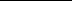 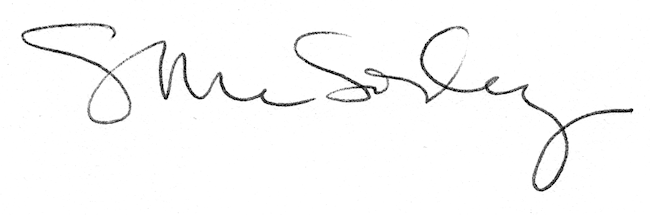 